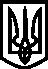 УКРАЇНА ВИКОНАВЧИЙ КОМІТЕТМЕЛІТОПОЛЬСЬКОЇ  МІСЬКОЇ  РАДИЗапорізької областіР О З П О Р Я Д Ж Е Н Н Яміського голови 31.03.2017			                                                         № 146-рПро створення комісії для упорядкування документів комунальних підприємств м. Мелітополя, які ліквідовані та перебувають у стані ліквідаціїКеруючись ст. 59 Господарським кодексом України, ст. 111 Цивільного кодексу України, відповідно до ст. 42 Закону України «Про місцеве самоврядування в Україні»1. Створити комісію для упорядкування документів комунальних підприємств м. Мелітополя, які ліквідовані та перебувають у стані ліквідації:22. КП “Житломасив” надати для розгляду комісії документи та скласти відповідний акт прийому-передачі.3. Комісії вжити заходів для упорядкування документів комунальних підприємств, які ліквідовані та перебувають у стані ліквідації, та здати знайдені документи до трудового архіву виконавчого комітету Мелітопольської міської ради.4. Контроль за виконанням цього рішення покласти на заступника міського голови з питань діяльності виконавчих органів ради Павленко С.І.Мелітопольський міський голова                                              С.А. МінькоПавленко Сергій Іванович - заступник міського голови з питань діяльності виконавчих органів ради,голова комісії;Камлик Ганна Григорівна - заступник міського голови з питань діяльності виконавчих органів ради;Сорока Наталя Володимирівна -голова ліквідаційної комісії;Хрущ Андрій Сергійович - директор КП “Житломасив”;Голішніков Андрій Володимирович -головний спеціаліст відділу контролю за плануванням та економікою комунальних підприємств;Корнєєва Тетяна Василівна -начальник трудового архіву виконавчого комітету Мелітопольської міської ради.